Öğretim üyesi 										Onayİmza                                                                                                                                                       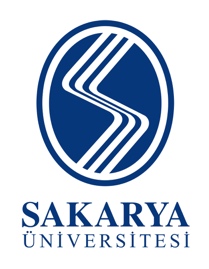 SAKARYA ÜNİVERSİTESİ TIP FAKÜLTESİAraştırma – Eğitim Faaliyetleri Geri Bildirim Raporu